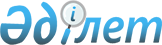 Об установлении ограничительных мероприятий на территории села Ойсылкара Кудыксайского сельского округа Хромтауского района Актюбинской области
					
			Утративший силу
			
			
		
					Решение акима Кудуксайского сельского округа Хромтауского района Актюбинской области от 9 декабря 2021 года № 25. Зарегистрировано в Министерстве юстиции Республики Казахстан 10 декабря 2021 года № 25710. Утратило силу решением акима Кудуксайского сельского округа Хромтауского района Актюбинской области от 13 января 2022 года № 1
      Сноска. Утратило силу решением акима Кудуксайского сельского округа Хромтауского района Актюбинской области от 13.01.2022 № 1 (вводится в действие со дня его первого официального опубликования).
      В соответствии со статьей 35 Закона Республики Казахстан "О местном государственном управлении и самоуправлении в Республике Казахстан", статьей 10-1 Закона Республики Казахстан "О ветеринарии" и на основании представления исполняющего обязанности начальника инспекции Хромтауской районной территориальной инспекции Комитета ветеринарного контроля и надзора Министерства сельского хозяйства Республики Казахстан от 11 мая 2021 года № 02-16-04/328, РЕШИЛ:
      1. Установить ограничительные мероприятия на территории села Ойсылкара Кудыксайского сельского округа Хромтауского района Актюбинской области, в связи с выявлением заболевания бруцеллез среди крупного рогатого скота.
      2. Государственному учреждению "Аппарат акима Кудыксайского сельского округа Хромтауского района Актюбинской области" в установленном законодательством порядке обеспечить:
      1) государственную регистрацию настоящего решения в Министерстве юстиции Республики Казахстан;
      2) размещение настоящего решения на интернет-ресурсе акимата Хромтауского района после его официального опубликования.
      3. Контроль за исполнением настоящего решения оставляю за собой.
      4. Настоящее решение вводится в действие после дня его первого официального опубликования.
					© 2012. РГП на ПХВ «Институт законодательства и правовой информации Республики Казахстан» Министерства юстиции Республики Казахстан
				
      Аким сельского округа 

Қ. Жұмабай
